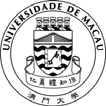 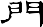 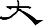 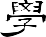 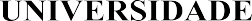 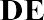 所有學生必須在指定日期前完成以下的手續以註銷實驗室使用的權利。由於退還或檢查手續需時，且涉及多個人員檢查，請提早到相關實驗室技術員進行辦理手續，切勿在期限當天才開始辦理，如因此而引起的答辯延誤及其他影響由畢業生自行負責。所有學生必須在指定日期前完成以下的手續以註銷實驗室使用的權利。由於退還或檢查手續需時，且涉及多個人員檢查，請提早到相關實驗室技術員進行辦理手續，切勿在期限當天才開始辦理，如因此而引起的答辯延誤及其他影響由畢業生自行負責。學生姓名：入學年度：學號：畢業年度：指導老師：實驗地點：內容說明負責人簽名備註欄1實驗記錄本(第二部分之第一項)實驗記錄本需交到八樓實驗室技術員處，如未能如期交還或需自行保留，請於備註欄注明及提交導師之批准。8樓實驗室技術員2實驗室註銷申請表 (第二部分及附表一)導師確認課題組內的藥材、提取物、標準品等已歸還及交接後簽字確認，相關樓層技術員再檢查確認。相關樓層實驗室技術員3實驗室資源整理被分配的實驗室資源，必須清理乾淨在內的所有物品，並交還相關資源。雪櫃: ________________________ 儲物櫃: _____________________ 抽屜: _______________________ 櫃檯: _______________________ 液氮罐: _____________________其他: _______________________相關樓層實驗室技術員4借用物品檢查借用記錄並確認所有借用物品已歸還。書本: _______________________儀器配件: ___________________鎖匙: _______________________光碟: _______________________實驗室用具: _________________其他: _______________________相關樓層實驗室技術員5其他申請人確認：除上述事情以外，還有以下相關事項需向實驗室管理人員交待＿＿＿＿＿＿＿＿＿＿＿＿＿＿＿＿＿＿＿＿＿＿＿＿＿＿＿＿＿＿＿＿＿＿＿＿＿＿＿＿＿＿＿＿＿＿申請人確認：除上述事情以外，還有以下相關事項需向實驗室管理人員交待＿＿＿＿＿＿＿＿＿＿＿＿＿＿＿＿＿＿＿＿＿＿＿＿＿＿＿＿＿＿＿＿＿＿＿＿＿＿＿＿＿＿＿＿＿＿申請人確認：除上述事情以外，還有以下相關事項需向實驗室管理人員交待＿＿＿＿＿＿＿＿＿＿＿＿＿＿＿＿＿＿＿＿＿＿＿＿＿＿＿＿＿＿＿＿＿＿＿＿＿＿＿＿＿＿＿＿＿＿申請人確認：除上述事情以外，還有以下相關事項需向實驗室管理人員交待＿＿＿＿＿＿＿＿＿＿＿＿＿＿＿＿＿＿＿＿＿＿＿＿＿＿＿＿＿＿＿＿＿＿＿＿＿＿＿＿＿＿＿＿＿＿申請人確認：除上述事情以外，還有以下相關事項需向實驗室管理人員交待＿＿＿＿＿＿＿＿＿＿＿＿＿＿＿＿＿＿＿＿＿＿＿＿＿＿＿＿＿＿＿＿＿＿＿＿＿＿＿＿＿＿＿＿＿＿申請人確認：除上述事情以外，還有以下相關事項需向實驗室管理人員交待＿＿＿＿＿＿＿＿＿＿＿＿＿＿＿＿＿＿＿＿＿＿＿＿＿＿＿＿＿＿＿＿＿＿＿＿＿＿＿＿＿＿＿＿＿＿ICMS實驗室管理小組(相關樓層技術員代表)ICMS實驗室管理小組(相關樓層技術員代表)ICMS實驗室管理小組(相關樓層技術員代表)ICMS實驗室管理小組(相關樓層技術員代表)ICMS實驗室管理小組(相關樓層技術員代表)ICMS實驗室管理小組(相關樓層技術員代表)確　認：＿＿＿＿＿＿＿＿＿＿＿＿＿＿　　　　　　　　　日　期：＿＿＿＿＿＿＿＿＿＿＿＿＿＿　確　認：＿＿＿＿＿＿＿＿＿＿＿＿＿＿　　　　　　　　　日　期：＿＿＿＿＿＿＿＿＿＿＿＿＿＿　確　認：＿＿＿＿＿＿＿＿＿＿＿＿＿＿　　　　　　　　　日　期：＿＿＿＿＿＿＿＿＿＿＿＿＿＿　確　認：＿＿＿＿＿＿＿＿＿＿＿＿＿＿　　　　　　　　　日　期：＿＿＿＿＿＿＿＿＿＿＿＿＿＿　確　認：＿＿＿＿＿＿＿＿＿＿＿＿＿＿　　　　　　　　　日　期：＿＿＿＿＿＿＿＿＿＿＿＿＿＿　確　認：＿＿＿＿＿＿＿＿＿＿＿＿＿＿　　　　　　　　　日　期：＿＿＿＿＿＿＿＿＿＿＿＿＿＿　學生姓名：入學年度：學號：畢業年度：指導老師：實驗地點：內容說明導師確認備註1實驗室記錄本記錄本必須整潔、完整、有條理，有必要時給論文答辯委員會參考。2退還藥材、提取品、標準品如有請於附表一中注明。3分離所得對照品及提取物清單學生分離所得的對照品，請附上對照品清單、所有色譜圖、分離方法和說明等資料。所有提及對照品需填寫於表一內。4其他（如有）附上清單並注明餘量於附表一。導師簽名導師簽名導師簽名導師簽名導師簽名確　認：＿＿＿＿＿＿＿＿＿＿＿＿＿＿　　　　　　　　　日　期：＿＿＿＿＿＿＿＿＿＿＿＿＿＿　確　認：＿＿＿＿＿＿＿＿＿＿＿＿＿＿　　　　　　　　　日　期：＿＿＿＿＿＿＿＿＿＿＿＿＿＿　確　認：＿＿＿＿＿＿＿＿＿＿＿＿＿＿　　　　　　　　　日　期：＿＿＿＿＿＿＿＿＿＿＿＿＿＿　確　認：＿＿＿＿＿＿＿＿＿＿＿＿＿＿　　　　　　　　　日　期：＿＿＿＿＿＿＿＿＿＿＿＿＿＿　確　認：＿＿＿＿＿＿＿＿＿＿＿＿＿＿　　　　　　　　　日　期：＿＿＿＿＿＿＿＿＿＿＿＿＿＿　ICMS實驗室管理小組(相關樓層技術員代表)ICMS實驗室管理小組(相關樓層技術員代表)ICMS實驗室管理小組(相關樓層技術員代表)ICMS實驗室管理小組(相關樓層技術員代表)ICMS實驗室管理小組(相關樓層技術員代表)確　認：＿＿＿＿＿＿＿＿＿＿＿＿＿＿　　　　　　　　　日　期：＿＿＿＿＿＿＿＿＿＿＿＿＿＿　確　認：＿＿＿＿＿＿＿＿＿＿＿＿＿＿　　　　　　　　　日　期：＿＿＿＿＿＿＿＿＿＿＿＿＿＿　確　認：＿＿＿＿＿＿＿＿＿＿＿＿＿＿　　　　　　　　　日　期：＿＿＿＿＿＿＿＿＿＿＿＿＿＿　確　認：＿＿＿＿＿＿＿＿＿＿＿＿＿＿　　　　　　　　　日　期：＿＿＿＿＿＿＿＿＿＿＿＿＿＿　確　認：＿＿＿＿＿＿＿＿＿＿＿＿＿＿　　　　　　　　　日　期：＿＿＿＿＿＿＿＿＿＿＿＿＿＿　學生姓名：入學年度：學號：畢業年度：指導老師：實驗地點：論文題目：藥材藥材藥材藥材藥材藥材藥材序號藥材名稱產地購買地點、日期及收集人數量存放地接受者提取物提取物提取物提取物提取物提取物提取物序號提取物名稱產地購買地點、日期及收集人數量存放地接受者標準品標準品標準品標準品標準品標準品標準品序號標準品名稱純度生產商產品編號存放地餘量其他其他其他其他其他其他其他序號名稱相關資料生產商產品編號存放地接受者確認確認提交物品者簽名提交物品者簽名接受物品者簽名接受物品者簽名導師簽名導師簽名確認日期:日期:日期:日期:日期:日期: